El Monóxido de Carbono puede ser encontrado en áreas de construcción donde los trabajadores pueden quemar materiales comunes como madera, carbón o aceite y usando combustibles como gasolina o queroseno. VerdaderoFalsoEl Monóxido de Carbono es un gas venenoso que también no tiene color.no tiene olor.no tiene sabor.todas las anteriores.Muchas personas mueren por envenenamiento de Monóxido de Carbono, usualmente al usar herramientas energizadas por gasolina y generadores en edificios o espacios semicerrados sin preguntar primero.ventilación adecuada.aliento fresco.empacar el almuerzo. Al trabajar en espacios cerrados, use herramientas energizadas por 				 cuando sea posible.electricidad o aire comprimidogasolinaquerosenocarbón Si está en el trabajo y se siente mareado, somnoliento o está experimentando nausea espere que pase.no lo mencione a nadie.trate de no enfermarse en el área de trabajo.deje el área y avise a su supervisor inmediatamente. El Monóxido de Carbono puede ser encontrado en áreas de construcción donde los trabajadores pueden quemar materiales comunes como madera, carbón o aceite y usando combustibles como gasolina o queroseno. 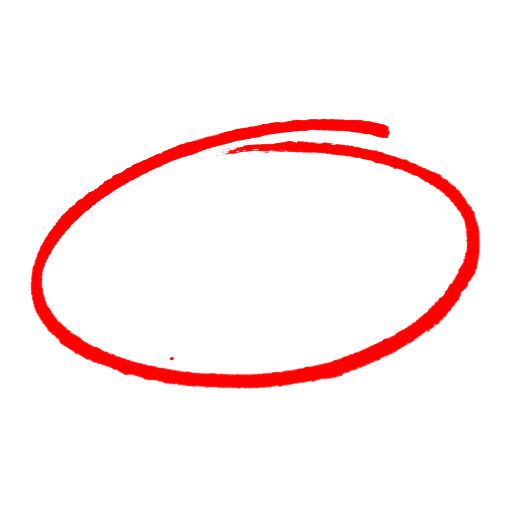 VerdaderoFalsoEl Monóxido de Carbono es un gas venenoso que también no tiene color.no tiene olor.no tiene sabor.todas las anteriores.Muchas personas mueren por envenenamiento de Monóxido de Carbono, usualmente al usar herramientas energizadas por gasolina y generadores en edificios o espacios semicerrados sin preguntar primero.ventilación adecuada.aliento fresco.empacar el almuerzo. Al trabajar en espacios cerrados, use herramientas energizadas por 				 cuando sea posible.electricidad o aire comprimidogasolinaquerosenocarbón Si está en el trabajo y se siente mareado, somnoliento o está experimentando nausea espere que pase.no lo mencione a nadie.trate de no enfermarse en el área de trabajo.deje el área y avise a su supervisor inmediatamente. SAFETY MEETING QUIZPRUEBA DE REUNIÓN DE SEGURIDADSAFETY MEETING QUIZPRUEBA DE REUNIÓN DE SEGURIDAD